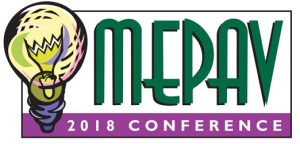 2018 Annual ConferenceMay 23 – 25, 2018 Courtyard by Marriott-Oceanfront North, Virginia BeachWednesday, May 23, 20184 – 6:30 pm		Registration, Hotel Lobby 6:30 – 7:30 pm 	Reception – Pool Side (weather permitting)Thursday, May 24, 2018 7:30 –  11:00 am	Registration – Cape Henry Entrance7:30 – 8:00 am	Continental Breakfast – Cape Henry 8:00 am 	Opening Session – MEPAV President A.K. Briele, Presiding 	Selected Hot Issues for Public Power Systems – MEPAV EditionJohn McCaffrey, Regulatory Counsel, American Public Power Association9:15 – 9:30 am	Break  9:30 am 	Transmission Issues and Challenges	Jack Madden, GDS Associates, Inc.10:15 am	Connecting with Your Stakeholders Through Social Media	Meena Dayak, Vice President, Integrated Media and Communications, APPA11:00 am 	Lunch on your own12:00 pm	Reggie Oliver Annual Golf Tournament – Shotgun Start	Virginia Beach National Golf Club 	2500 Tournament Drive, Virginia Beach, Virginia 234566:30- 8:00 pm	Reception (Pool Side) Friday, May 25, 20188:00 – 8:30 am	Continental Breakfast – Cape Henry 8:30 am 	Opening Session - MEPAV President A.K. Briele, presidingBlue Ridge Power Agency Report – Alice WolfeVMEA Report – Mark BlyVirginia/North Carolina Fallen Lineman Foundation	Kevin Dyson, VA/NC Foundation RepresentativeSouthside Virginia Community College Power Line Worker Update	Mary Elkins, Southside Community CollegeRound Table – Hot Topics for MEPAV and Associate Members 10:30 am	 	MEPAV Board and Annual Business meeting 2017-2018 MEPAV Officers President- AK Briele, City of Salem  Vice President- Joe Waltz, Town of Front Royal Executive Secretary- Treasurer, Sandra Harrington, VML Executive Committee Gregory Disher, City of DanvilleTim Logwood, City of Radford Brian O’Dell, City of HarrisonburgMike Stover, Town of CulpeperEngineering and Operations Committee Chair -  Durwin Joyce- City of MartinsvilleLegislative Consultant -  Thomas Dick Thank you to our Conference sponsors!AEP Energy PartnersBlue Ridge Power AgencyBurndyEatonGDS Associates, Inc.MAP Enterprises National Transformer Sales PowerServices, IncProgressive Engineering Consultants, Inc.Solomon Corporation Southeastern Consulting EngineersSouthern Partners Terex UtilitiesUtility Sales Associates IncUAI